Saint Ann Conference, Saint Vincent de Paul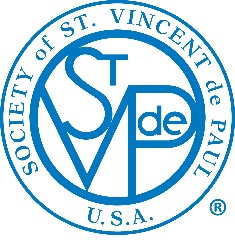 			February 12, 2019 Call to Order; Opening PrayerPresident Tish Galu convened the meeting at 9:32 AM.Mary Ann Conlon presided over the opening prayer. Welcome to NewcomersOne newcomer was present and introduced himself to the membership.Approval of Minutes and Membership UpdateThe members present approved the minutes of the January meeting by a voice vote.Treasurer’s ReportThe Conference’s banking will be moved to PNC Bank this month.There will be a financial audit in the spring.The treasurers are looking for a printing calculator; if anyone has one that they could donate, it would be much appreciated.Future meeting timesa.	Tuesday, February 26 - 3:30 p.m. Delaney Hallb.	Tuesday, March 12 – 9:30 a.m. Delaney Hallc.	Thursday, March 28 - 10:45 AT OLGd.	Tuesday, April 9 - 9:30 a.m. Delaney Halle.	Tuesday, April 30 – 8:30 A.M. mass followed by gathering in Delaney Hallf.	Tuesday, May 14 – 9:30 a.m. Delaney Hall g.  Thursday, May 30 – 10:45 A.M. OLGTeam MeetingsThis is a new agenda item, and will be trialed for a few meetings. Pantry and Contact teams will be given an opportunity to meet for 15-20 minutes, to assist individual teams in planning their duty period and to discuss any changes to our procedures, if they arise.Food Pantry, Neighbor Contact and Extended Care Teams ReportsThe Extended Care team is currently working with one of our neighbors. They will meet immediately following this meeting.Sue Cutter received a call from a neighbor thanking us for our assistance.  The need was for housing for a disabled family member.  Also involved death of a parent, a divorce – multiple issues.Food pantry team members were reminded that they can always volunteer to go along on a home visit – it’s a worthwhile experience at the core of our mission.  The neighbor contact team can reach out to food pantry if there is a need for support; home visits can also be scheduled at OLG.$25 food cards are being handed out to supplement our contributions to neighbors in need; we obtained them at a discount from Food Lion.Garden and Furniture Team ReportsThe Garden team is having a reorganization meeting tomorrow (2/13), in preparation for the coming year.The Furniture Team sometimes receives donation offers at a point where the is no identified recipient.  In those cases, the donors should be instructed to go to ACTS or the Christian Storehouse.   President’s RemarksFinal numbers are not yet available, but Jammin’ Java appears to have been a success once again.  Nancy Herrmann has order forms for See’s Candy.  New orders can be turned in until early March.The Diocesan Council will be holding a conference at St. Ann’s on MY 4 FROM 10:00 – 2;00; members are urged to attend and participate.  Frank Walder is organizing a completely different agenda from our usual School of Charity.  More information will be made available as we obtain it.Another conference is being held in Bear on 4/27.Computerization of the interview form is proceeding. The form has been redesigned, as well as the resource guide.  An alphabetical list of resources has been included in the folder in the phone bag – its should not be removed.Non-Vincentian ActivitiesSouthern Delaware Educational Foundation is holding a dine and donate at the Cottage Café on February 21, from 5:30 to 8:30.  The Foundation assists those in need with obtaining additional education, in order to break the cycle of poverty many find themselves in; the Foundation provides 75% of tuition related expenses, and the student contributes the rest.  15% of the evening’s proceeds will go to this effort.John Gossart is a volunteer mentor at the Veterans Treatment Court.  The Court’s mission is to divert qualified veterans from the criminal justice system into treatment, rehabilitation, and reintegration programs that might benefit them.  Currently 32 defendants are served by 4 mentors, and more mentors are needed.  See John for additional information.Spiritual Formation  Mary Ann Conlon introduced module 5.5 of the Serving in Hope program in the “Our Vincentian Rule” booklet.  Tish Galu offered members a meditation on grace and oneness, for our personal spiritual enrichment.  A copy is attached to these minutes.Mary Ann strongly suggested that those who are able should attend the National Conference.  It’s an excellent way to come to appreciate the fact that we are a part of a much larger effort.
Next Meeting DatesSee above.Closing Prayer; Adjournment  The meeting was closed with prayer at 10:50 AM.Attachment 1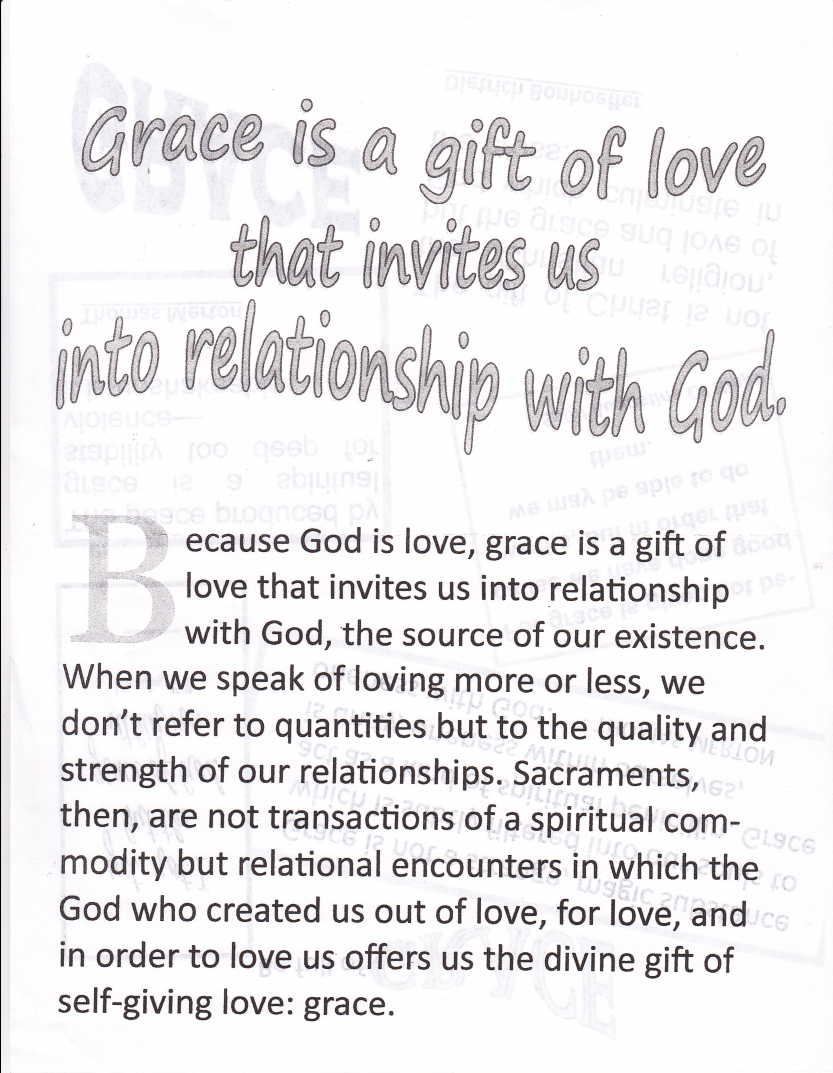 FormationTuesday, February 26 at 3:30 PM in Delaney Hall RegularTuesday, March 12 at 9:30 AM in Delaney Hall